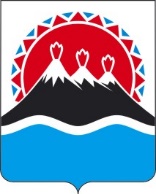 АДМИНИСТРАЦИЯГУБЕРНАТОРА КАМЧАТСКОГО КРАЯПРИКАЗг. Петропавловск-КамчатскийВ соответствии со статьей 781 Бюджетного кодекса Российской Федерации, пунктом «б» части 7 постановления Правительства Российской Федерации от 22.02.2020 № 203 «Об общих требованиях к нормативным правовым актам и муниципальным правовым актам, устанавливающим порядок определения объема и условия предоставления бюджетным и автономным учреждениям субсидий на иные цели»ПРИКАЗЫВАЮ:Внести в приложение к приказу Администрации Губернатора Камчатского края от 28.06.2022 № 127-ОД «Об утверждении Порядка определения объема и условий предоставления из краевого бюджета субсидий на иные цели краевым государственным бюджетным и автономным учреждениям, подведомственным Администрации Губернатора Камчатского края» (далее – Порядок) следующие изменения: части 18–21 Порядка изложить в следующей редакции:«18. Субсидии, не использованные в текущем финансовом году, могут использоваться получателем субсидии в очередном финансовом году на те же цели при наличии потребности в указанных субсидиях, в соответствии с приказом Администрации.19. Для подтверждения потребности в остатках субсидии получатель субсидии в срок до 15 декабря текущего финансового года представляет в Администрацию информацию о наличии у него неисполненных обязательств, источником финансового обеспечения которых являются неиспользованные на 1 января очередного года остатки субсидий, а также документы (копии документов), подтверждающие наличие и объем потребности указанных обязательств получателя субсидии. Основанием для разрешения использования сложившихся на начало текущего финансового года остатков субсидий прошлых лет, являются утвержденные Администрацией Сведения об операциях с целевыми субсидиями на год (код формы по ОКУД 0501016), содержащие информацию об остатках субсидии, в отношении которых согласно решению Администрации, подтверждена потребность в направлении их на цели, ранее установленные условиями предоставления субсидии, направленные получателем субсидии в Управление Федерального казначейства по Камчатскому краю.20. Администрация в срок до 20 декабря текущего финансового рассматривает представленные получателем субсидии документы, подтверждающие наличие потребности, и издает приказ о направлении остатков субсидии в очередном финансовом году на те же цели или направляет уведомление об отказе. 21. Поступления от возврата ранее произведенных получателями субсидий выплат, источником финансового обеспечения которых являются субсидии, для достижения целей, установленных при предоставлении субсидии, могут использоваться получателями субсидий в соответствии с приказом Администрации.22. Получатели субсидий в течение 14 рабочих дней после поступлений от возврата ранее произведенных получателями субсидий выплат, представляют в Администрацию информацию о наличии у получателей субсидий неисполненных обязательств для достижения целей, установленных при предоставлении субсидии, источником финансового обеспечения которых являются средства от возврата, а также документы (копии документов), подтверждающие наличие и объем указанных обязательств получателей субсидий. 23. Администрация в течение 20 рабочих дней рассматривает представленную получателями субсидий информацию, подтверждающую наличие потребности в средствах от возврата, и издает приказ об использовании в текущем финансовом году поступлений от возврата ранее произведенных получателями субсидий выплат, источником финансового обеспечения которых является субсидия, для достижения целей, установленных при предоставлении субсидии, или направляет уведомление об отказе.24. Поступления от возврата ранее произведенных получателем субсидий выплат, источником финансового обеспечения которых является субсидия, а также неиспользованные на 1 января очередного года остатки субсидий, в отношении которых направлено уведомление об отказе, подлежат возврату на счет Администрации в течение 5 рабочих дней, со дня получения уведомления об отказе получателями субсидий.»;2) части 22–25 Порядка считать соответственно частями 25–28.2. Настоящий приказ вступает в силу со дня его официального опубликования.[Дата регистрации]№[Номер документа]О внесении изменений в приложение к приказу Администрации Губернатора Камчатского края от 28.06.2022                         № 127-ОД «Об утверждении Порядка определения объема и условий предоставления из краевого бюджета субсидий на иные цели краевым государственным бюджетным и автономным учреждениям, подведомственным Администрации Губернатора Камчатского края»Руководитель Администрации[горизонтальный штамп подписи 1]С.В. Меркулов